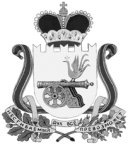 СОВЕТ ДЕПУТАТОВ ВЯЗЕМСКОГО ГОРОДСКОГО ПОСЕЛЕНИЯВЯЗЕМСКОГО РАЙОНА СМОЛЕНСКОЙ ОБЛАСТИРЕШЕНИЕот 18.03.2014  № 22О назначении публичных слушаний по проектам схем водоснабжения и водоотведения Вяземского городского поселенияРуководствуясь Требованиями к содержанию схем водоснабжения и водоотведения, утвержденными постановлением Правительства Российской Федерации от 05.09.2013 № 782 «О схемах водоснабжения и водоотведения», статьей 13 Устава Вяземского городского поселения Вяземского района Смоленской области, Положением о порядке и проведении публичных слушаний в Вяземском городском поселении Вяземского района Смоленской области, утверждённым решением Совета депутатов Вяземского городского поселения Вяземского района Смоленской области от 06.07.2006 № 39 (в редакции от 17.02.2009 № 3, от 01.11.2011 № 70), рассмотрев обращение Администрации Вяземского городского поселения Вяземского района Смоленской области от  13.03.2014 № 422/01-02-06, Совет депутатов Вяземского городского поселения Вяземского района Смоленской области РЕШИЛ:1. Назначить на 16 апреля 2014 года на 14.15 часов и провести по адресу: г. Вязьма, ул. 25 Октября, д. 11(большой зал Администрации) публичные слушания по проекту схем водоснабжения и водоотведения Вяземского городского поселения (прилагается).2. Граждане, проживающие на территориях, применительно к которым осуществляется подготовка проекта схем водоснабжения и водоотведения Вяземского городского поселения, правообладатели земельных участков и объектов капитального строительства, расположенных на указанных территориях, лица, законные интересы которых могут быть нарушены в связи с реализацией проекта схем водоснабжения и водоотведения Вяземского городского поселения, вправе направлять в Администрацию Вяземского городского поселения Вяземского района Смоленской  области  по адресу:  ул.  25  Октября  дом  № 11, кабинет № 4 до «15» апреля 2014 года имеющиеся у них замечания и предложения по вышеуказанному проекту (пункт 1 настоящего решения).3. Публичные слушания провести в соответствии с Порядком организации и проведения публичных слушаний в Вяземском городском поселении Вяземского района Смоленской области, утвержденным решением Совета депутатов Вяземского городского поселения Вяземского района Смоленской области от 06.07.2006 № 39 (в редакции от 17.02.2009 № 3, от 01.11.2011 № 70).4. Для осуществления публичных слушаний образовать организационный комитет в следующем составе:- Григорьев Олег Станиславович – Глава муниципального образования Вяземского городского поселения Вяземского района Смоленской области - председатель организационного комитета;- Тимофеев Евгений Вячеславович – заместитель Главы муниципального образования Вяземского городского поселения Вяземского района Смоленской области – заместитель председателя организационного комитета;- Иванов Дмитрий Владимирович – начальник отдела ЖКХ, дорожного строительства, транспорта и связи Администрации Вяземского городского поселения Вяземского района Смоленской области - секретарь.Члены организационного комитета:1) Клименков Александр Константинович – Глава Администрации Вяземского городского поселения Вяземского района Смоленской области;2) Цурков Сергей Витальевич – начальник отдела строительства и целевых программ Администрации Вяземского городского поселения Вяземского района Смоленской области;3) Тесакова Наталья Александровна – начальник отдела имущественных и земельных отношений Администрации Вяземского городского поселения Вяземского района Смоленской области;4) Белкин Александр Александрович – начальник юридического отдела Администрации Вяземского городского поселения Вяземского района Смоленской области;5) Ефимова Галина Александровна – главный специалист, архитектор Администрации Вяземского городского поселения Вяземского района Смоленской области;6) Гончарук Виктор Кириллович – начальник отдела экономического развития, инвестиций и торговли Администрации Вяземского городского поселения Вяземского района Смоленской области;7) Градов Константин Александрович – генеральный директор ООО «Очистные системы».5. Контроль за исполнением настоящего решения возложить на Главу Администрации Вяземского городского поселения Вяземского района Смоленской области (А.К. Клименков).6. Опубликовать настоящее решение в газете «Мой город - Вязьма» и электронном периодическом издании «Мой город – Вязьма.ru» (MGORV.RU).Глава муниципального образования Вяземского городского поселения Вяземского района Смоленской области 				      О.С. Григорьев